Образац 10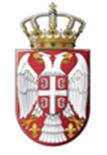 Република СрбијаМИНИСТАРСТВО СПОРТАЗАВРШНИ ИЗВЕШТАЈ О РЕАЛИЗАЦИЈИ ПРОГРАМА ИЗГРАДЊЕ – ОПРЕМАЊА - ОДРЖАВАЊА СПОРТСКОГ ОБЈЕКТАВременски период за који се подноси извештајКратак опис циљева програма који су требали бити постигнути (према областима општег интереса из члана 112. став 1. Закона о спорту) У којој мери је програм реализован (по планираним самосталним програмским целинама и активностима)Опис постигнутих резултата (према областима општег интереса из члана 112. став 1. Закона о спорту и програмским целинама)Број корисника и структура корисника обухваћених програмом Реализација буџета програма (финансијски извештај којим је обухваћен укупан износ средстава – од израде главног пројекта до прибављања употребне дозволе, може бити поднет као посебан прилог) Извори финансирањаКратак опис проблема који су се јавили током реализације програмаДатум _____________________М.П.РУКОВОДИЛАЦ ПРОГРАМА		                               ОДГОВОРНО ЛИЦЕ __________________________                                                   __________________Назив програма Назив носиоца програма Број телефонФаксИмејлАдресаРуководилац програмаБрој уговораПочетак реализацијеЗавршетак програмаИЗВОР Износ средставаМинистарство спортаДруга министарства/државни органи (навести који)Град/ОпштинаАутономна покрајинаСпортски савезСопствена средства за реализацију програмаСпонзорствоДонаторствоОстали извори (прецизирати који) УКУПНИ ПРИХОДИДатум пријема извештајаИзвештај прегледао и оцениоИзвештај прихваћен и позитивно оцењен ДА                               НЕДатумПотпис службеног лица Министарства